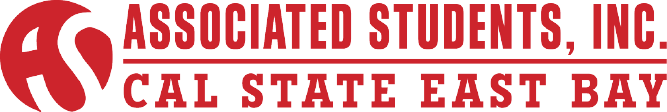 Personnel Committee Meeting AgendaMarie Alexandra R. Ibarra, Executive Vice President2:00 P.M. to 3:00 P.M.Monday, May 4, 2015ASI Board Room, 2nd Floor, New UU Building Conferencing Instructions:Dial in the access telephone number 888-935-1819Enter participant pass code 5084625 followed by # signCALL TO ORDERROLL CALLACTION ITEM - Approval of the AgendaACTION ITEM - Approval of the March 9, 2015 MinutesPUBLIC COMMENT - Public Comment is intended as a time for any member of the public to address the committee on any issues affecting ASI and/or the California State University, East Bay.  ACTION ITEM – Appointment of Executive Director (Closed Session)VII. ROUNDTABLE REMARKSVIII. ADJOURNMENT